ISTITUTO DI ISTRUZIONE SECONDARIA SUPERIORE “R. DEL ROSSO G. DA VERRAZZANO” Liceo linguisticoINDIRIZZO: III BPROGRAMMA L’uomoChi è persona?Chi è individuo?Chi è l’uomo?L’unitotalità dell’uomoIl corpoL’animaLa coscienza dell’uomo: retta, dubbia, erroneaEsame di coscienza: il sacramento della confessioneIl peccato e la graziaLettura e commento del III cap. del Qoelet Il Tempo  La volontàLa libertàIl silenzioAutodeterminazioneIl divertimentoIl lavoro (forza lavoro degli animali)Le intelligenze artificialiIl senso della vita e della morte:La pena di morteLa tortura La fede e le ideologieIl volontariatoLa famigliaLe emozioni:La paura Il coraggioL’amoreLe dipendenzeRiflessione su  Papa Giovanni Paolo II e Papa FrancescoLettura e commento di articoli di quotidianiRicerca del senso della vita con particolare attenzione alle tematiche adolescenziali con riferimento alla cronaca.Riflessione sulle ricorrenze dell’anno liturgicoFirmaRita Pacini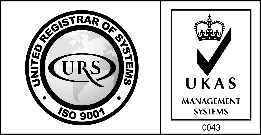 CERTIFICAZIONEAGENZIA FORMATIVAn. 34423/0001/UK/It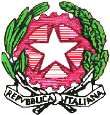 ISTITUTO STATALE D’ISTRUZIONE SUPERIORE “R. DEL ROSSO - G. DA VERRAZZANO”Via Panoramica, 81 - 58019 - Porto S. Stefano (GR)Telefono +39 0564 812490/0564 810045 Fax +39 0564 814175 
C.F. 82002910535 (GRIS00900X)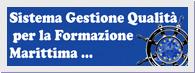 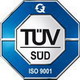 CERTIFICATO N. 5010014484Sito web: www.daverrazzano.it    e-mail: gris00900x@istruzione.it - segreteria@daverrazzano.it  Posta elettronica certificata:  segreteria@pec.daverrazzano.it - gris00900x@pec.istruzione.itSito web: www.daverrazzano.it    e-mail: gris00900x@istruzione.it - segreteria@daverrazzano.it  Posta elettronica certificata:  segreteria@pec.daverrazzano.it - gris00900x@pec.istruzione.itSito web: www.daverrazzano.it    e-mail: gris00900x@istruzione.it - segreteria@daverrazzano.it  Posta elettronica certificata:  segreteria@pec.daverrazzano.it - gris00900x@pec.istruzione.it